RILASCIO CERTIFICATI ELENCO PUBBLICISTI(ISCRIZIONE PROVVISORIA)(Domanda da trascrivere in Carta Bollata da € 16)(Si può anche applicare una marca al presente fac-simile)Al Consiglio regionaledell’Ordine dei Giornalisti del LazioPiazza della Torretta n. 36 00186 RomaPresa visione dell'informativa sul trattamento dei dati personali ai sensi dell'art. 13 del d.lgs. n. 196/2003
Il sottoscritto..............................................................................……………….………………………………..nato a .......................……………………….............................................il .......……………………………….Codice fiscale …………………………………………………………………………………………………..residente in .......……………………………….……Via.....................................……………..………...n.……CAP…………….dal………………Cell.………………...…...….e-mail: ….…………………………………PEC ……………………………………………………………………………………………………………..Domicilio professionale (se diverso dalla residenza) ………………………….……………………………….Via.....................................……………..…………...n.………..CAP…………Cell.…………………...….......dovendo assumere la direzione responsabile del periodico: “…………………………………………………”Cartaceo    ⁮ Telematico   ⁮ Cd-Romchiede ai sensi dell’art. 47 della legge 3-2-1963 n. 69 il rilascio del certificato Elenco Pubblicisti (iscrizione provvisoria).Con osservanza								                                                                                                                         Firma										______________________________Allegati:Fotocopia Codice FiscaleDichiarazione di nomina su carta intestata del Sindacato, del Partito o del Movimento PoliticoDiritti di Segreteria € 400,00 da pagare presso  dell’Ordine.In caso di cessazione dell’attività o a seguito di variazione del direttore responsabile, comunicare, tramite raccomandata A/R o posta elettronica certificata (PEC) le dimissioni dall’iscrizione all’Elenco. Il mancato avviso, da parte dell’iscritto, dell’interruzione di pubblicazione della testata, obbliga al pagamento della quota annuale.(Allegare accettazione di nomina da parte del Vice direttore iscritto all’Albo e copia autentica dello Statuto del Sindacato, del Partito o del Movimento Politico)N.B.: I diritti di Segreteria sono finalizzati all’istruttoria della domanda e pertanto in nessun caso vengono restituiti.All’atto dell’iscrizione dovranno essere versati € 26 per il rilascio del certificato.DICHIARAZIONESi dichiara di aver affidato la direzione del periodico: “……………………………..………………………..”a carattere sindacale (o politico) organo del sindacato (o partito politico o movimento politico) …………………………………………………………………………………………………………………..al Sig. …………………………………………………………………………………………………………...Inoltre si dichiara che è stato nominato Vice Direttore il Sig. ……………………………...………………….iscritto all’Ordine dei Giornalisti di ……………………………………………………………………………elenco …………………………………………………………………. dal …………………………………..											  IL SEGRETARIO												(Firma)										______________________________PER ACCETTAZIONEIL VICE DIRETTORE				(Firma)	______________________________DICHIARAZIONE SOSTITUTIVA (art.46, D.P.R. 28 dicembre 2000 n. 445)Presa visione dell'informativa sul trattamento dei dati personali ai sensi dell'art. 13 del d.lgs. n. 196/2003.
Io sottoscritto .................……...............…........ nato a ....................................................il............................ residente a............................................, via.............................Cap…..........consapevole delle sanzioni penali previste per il caso di dichiarazioni mendaci e di formazione o uso di atti falsi, cosi come richiamato dall.art.76 del D.P.R. 28 dicembre 2000 n. 445D I C H I A R O (segnare le ipotesi che interessano)	di essere nato a .................................................................………….............. il .....…......................................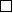 	di essere residente a ..............................................., via ..................................................... n. ..........………	di essere cittadino italiano (oppure) ………......................................................................................................	di godere dei diritti politici 	di non avere precedenti penali	di non avere riportato condanne penali 	di essere iscritto nell’albo dei giornalisti elenco ................……….................................................................	di essere iscritto nel registro dei praticanti	di essere iscritto negli elenchi speciali di cui all’art. 28 della L. 3.2.63 n. 69	di essere in possesso del titolo di studio di .......................………....................................................................	di avere la qualifica professionale di .................................................................………………………………	di aver sostenuto gli esami di cultura generale per l’iscrizione nel registro dei praticanti………………………………………………………………………………………………………	di aver sostenuto gli esami di idoneità professionale per l’iscrizione nell’elenco dei professionisti…………………………………………………………………………………………………...	di essere in possesso del  seguente titolo di specializzazione, di abilitazione, di formazione, di aggiornamento, di qualificazione tecnica.......................………..................................................................…..	che il numero di codice fiscale è il seguente............................................................…………………………...	di essere pensionato	luogo, data ________________________________(firma per esteso del dichiarante)ALLEGARE FOTOCOPIA DI UN DOCUMENTO VALIDOGentilissimo iscritta/o o richiedente, desideriamo informarLa che il Codice della privacy  (d.lgs. 196/03) prevede la tutela delle persone e di altri soggetti rispetto al trattamento dei dati personali. Il trattamento dei Suoi dati avverrà pertanto secondo i principi di correttezza, liceità, pertinenza e trasparenza e nel rispetto della Sua riservatezza e dei Suoi diritti. Ai sensi dell’art. 13 del d.lgs. 196/03, Le forniamo quindi le seguenti informazioni.1.      Finalità del trattamento.I dati da Lei forniti verranno trattati per le finalità relative all’adempimento degli obblighi derivanti dalla legge, dai regolamenti e dalla normativa comunitaria e per lo svolgimento delle funzioni istituzionali dell’Ente. In ragione delle funzioni istituzionali svolte, e con particolare riferimento all’obbligo di cura della tenuta dell’albo, questo Ente potrebbe dover trattare dei dati sensibili a Lei riferiti . Ai sensi dell’art. 31, della legge 3 febbraio 1963, n. 69 che attribuisce ai Consigli dell’Ordine l’accertamento d’ufficio della buona condotta e dell’assenza di precedenti penali del richiedente, questo Ordine  potrà trattare i Suoi dati giudiziali contenuti nel casellario.    In ogni caso, questo Consiglio  tratterà i Suoi dati sensibili e giudiziari esclusivamente per le finalità istituzionali stabilite dalla legge 3 febbraio 1963, n. 69 e del D.P.R. 4 febbraio 1965, n. 115.2.      Modalità del trattamento.Il trattamento dei dati verrà effettuato sia mediante supporti cartacei, sia attraverso l’ausilio di mezzi informatici, unicamente con operazioni, nonché con logiche e mediante forme di organizzazione dei dati strettamente indispensabili alle funzioni istituzionali e alle attribuzioni del Consiglio dell’Ordine per gli obblighi, compiti e finalità sopra indicati e, comunque, in modo da garantire la sicurezza e la riservatezza dei dati stessi. In caso di mancata iscrizione, tutti i dati e la documentazione che non verranno ritirati dall’interessato entro il temine di 30 giorni, salvo il caso di un eventuale ricorso, verranno distrutti. Con riferimento agli iscritti, i dati verranno trattati per tutta la durata dell’iscrizione ed anche successivamente, nei limiti necessari per l’espletamento di obblighi derivanti dalla legge, dai regolamenti e dalla normativa comunitaria. 3.      La natura obbligatoria o facoltativa del conferimento dei dati.I dati, che Le verrà chiesto di fornire al momento dell’iscrizione, nonché in sede di aggiornamento e tenuta dell’Albo da parte di questo Ente, saranno quelli strettamente necessari per l’adempimento dei sopra indicati obblighi, compiti e finalità. Il mancato conferimento dei dati richiesti potrà comportare l’impossibilità di procedere all’iscrizione o anche alla cancellazione o alla radiazione dagli albi o registri, nei limiti in cui tali dati siano indispensabili.4.     Comunicazione dei dati a soggetti pubblici e privati.I dati contenuti negli albi professionali sono pubblici. Gli altri dati a Lei riferibili potranno essere “comunicati” (cioè ne verrà data conoscenza ad uno o più soggetti determinati), nei limiti strettamente pertinenti agli obblighi, ai compiti e alle finalità sopra indicate, ai responsabili e agli incaricati dell’Ente, secondo le loro attribuzioni e competenze, al Tribunale, alla Procura della Repubblica, al Procuratore, al Consiglio nazionale dell’Ordine dei Giornalisti (l’elenco completo e aggiornato dei soggetti a cui possono essere comunicati i dati è disponibile presso la sede dell’Ente), alla Società che gestisce il servizio di PEC.5.      Gli estremi identificativi del titolare e del responsabile.La informiamo che il titolare del trattamento dei dati è il Consiglio regionale dell’Ordine dei giornalisti del Lazio, in persona del legale rappresentante pro tempore, con sede in Roma, Piazza della Torretta n. 36 – 00186. Il responsabile del trattamento è il Vice-presidente del Consiglio regionale dell’Ordine dei giornalisti del Lazio, Dott. Gino Falleri (l’elenco completo e aggiornato dei soggetti designati quali responsabili del trattamento dei dati è disponibile presso la sede dell’Ente).6.      I diritti di cui all’art. 7 del d.lgs. n. 196/03.Al titolare o al responsabile del trattamento Lei potrà rivolgersi per ottenere la conferma dell’esistenza o meno di dati personali che la riguardano; l'aggiornamento, la rettifica, l'integrazione dei dati; la cancellazione, la trasformazione in forma anonima o il blocco dei dati trattati in violazione di legge, nonché per esercitare gli altri diritti di cui all’art. 7, D.Lgs. n. 196/03. *****Io sottoscritto/a………………………………………..dichiaro di aver preso visione dell’informativa di cui sopra.Data………/………/………Firma……………………….